Public Relations Jobs Boom as Buffett Sees Newspapers DyingOpportunities in public relations are likely to increase as newer specialties that target social media gain even more importance and companies boost staff to help control their message and defend their image. Employment for public relations specialists will expand to 282,600 in 2026, up 9 percent from 2016, according to projections from the Labor Department.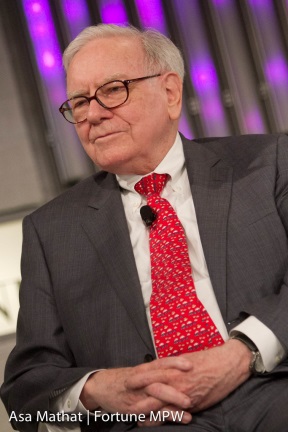 Bloomberg 4.27.19https://www.bloomberg.com/news/articles/2019-04-27/public-relations-jobs-boom-as-buffett-sees-newspapers-dyingImage credit:https://www.flickr.com/photos/fortunelivemedia/6211726793/